Bühnenanweisung                                   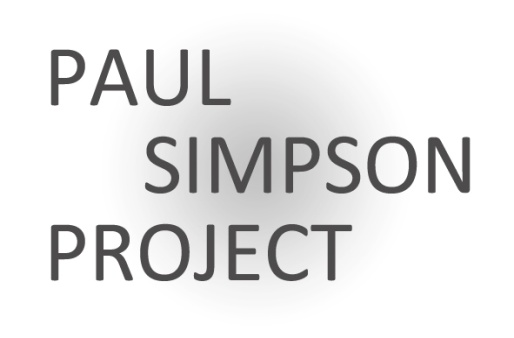 Paul-Simpson-Project GbRBernd PAULHöhenweg 335644 HohenahrTelefon : +4964466767Mobil : +491717832176www.psp-music.cominfo@psp-music.comBühne (hinten)Bühne (vorne)Benötigt wird:1. Eine 2 Wege-Monitorbox  für die Sängerin2. Eine 2 Wege-Monitorbox  für den Gitarristen3. Ein Mikrofonanschluss für den Gitarristen.4. Ein Mikrofonanschluss für die Sängerin.5. Zwei DI – Boxen, eine für die akustische Gitarre u. eine f. d. Stomp-Bassbox.6. Zwei Mikrofonanschlüsse für Perkussion.Anmerkung:Wir benötigen zwei Stative (groß) mit Galgen  – zwei Mikrofone mit 48 Volt Phantomspeisung stellen wir selbst.
Zusätzlich wären zwei Stative (groß) mit Galgen und zwei Mikros für Perkussion - die  von der Tontechnik gestellt werden – super.Wunsch an den Tontechniker: Wenn möglich, den Bassbereich der Gitarrenicht reduzieren – vielen Dank.	